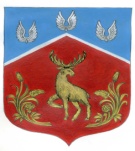 СОВЕТ ДЕПУТАТОВмуниципального образования Громовское сельское поселениемуниципального образования Приозерский муниципальный районЛенинградской области(четвертый созыв)                                                        Р Е Ш Е Н И ЕОт 23  марта 2021 года                                № 81О внесении изменений в решение Совета депутатов муниципального образования Громовское сельское поселение от 24.12.2020 года № 66 «О передаче полномочий на 2021 год»В соответствии с  Федеральным законом от  06.10.2003г. № 131-ФЗ «Об общих принципах организации местного самоуправления в Российской Федерации», Федеральным законом от 6 октября 1999г. N 184-ФЗ "Об общих принципах организации законодательных (представительных) и исполнительных органов государственной власти субъектов Российской Федерации", Федеральным законом от 12.01.1996г.  № 8-ФЗ «О погребении и похоронном деле», областным законом от 07.02.2020г. № 9-ОЗ «О перераспределении полномочий в сфере погребения и похоронного дела между органами государственной власти Ленинградской области и органов местного самоуправления Ленинградской области», Совет депутатов Громовское сельское поселение РЕШИЛ:1. п. 1.7. решения Совета депутатов муниципального образования Громовское сельское поселение от 24.12.2020 № 66 «О передаче полномочий на 2021 год» исключить.   2. Опубликовать настоящее решение в средствах массовой информации «Леноблинформ»,  разместить на официальном сайте муниципального образования Громовское сельское поселение в сети Интернет.          3. Настоящее  решение вступает  в силу с момента официального опубликования.Глава муниципального образования                                                                     Л. Ф. Иванова   С полным текстом документа можно ознакомиться на официальном сайте администрации МО Громовского сельского поселения МО Приозерский муниципальный район Ленинградской области http://admingromovo.ru/normativno-pravovie_akti/sovet_deputatov/